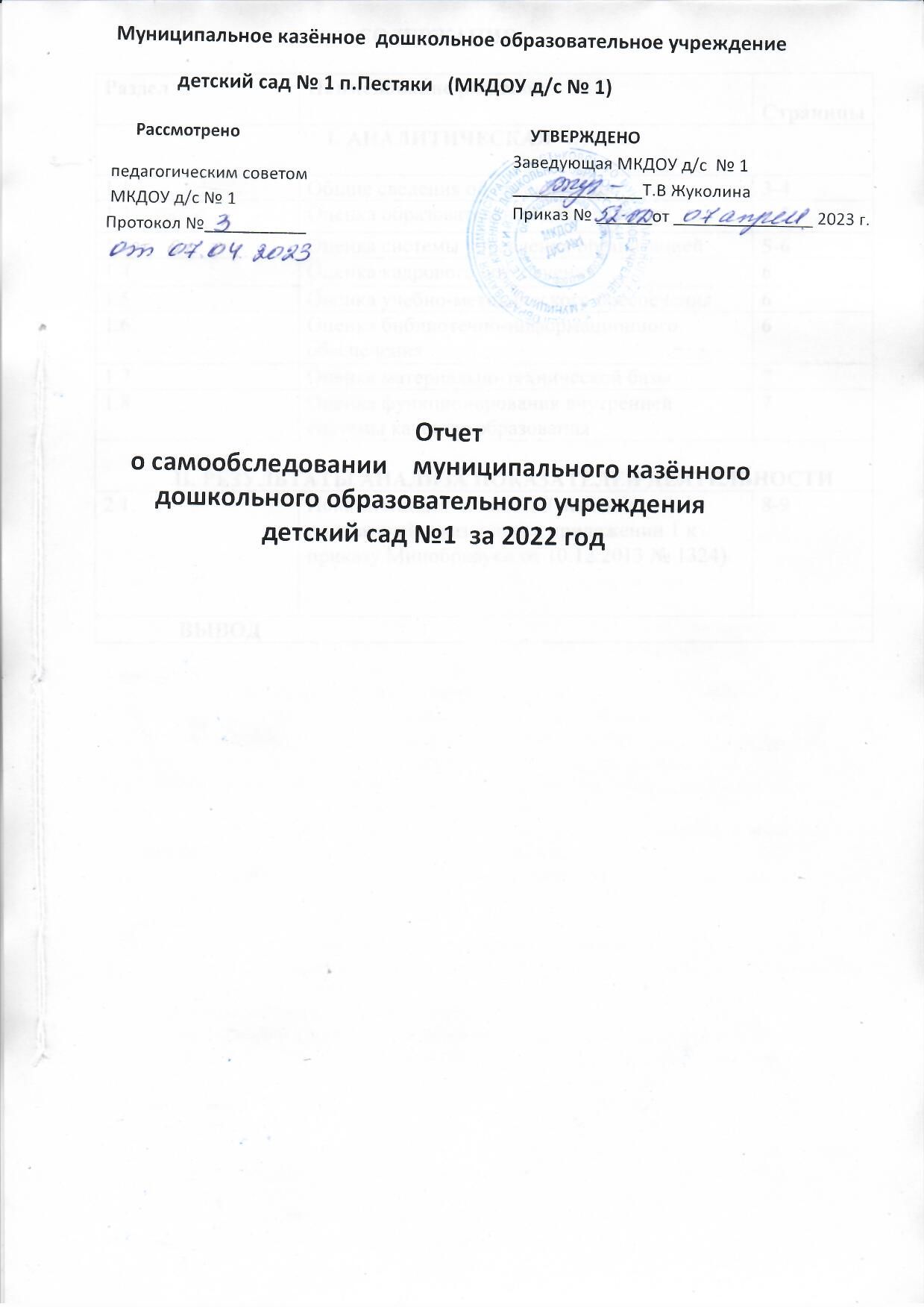                                                   СОДЕРЖАНИЕ       В соответствии с Приказами Министерства образования и науки Российской Федерации от 14.06.2013 № 462 «Об утверждении Порядка проведения самообследования образовательной организации» (в редакции Приказа Минобрнауки РФ от 14.12.2017 № 1218) и от 10.12.2013 № 1324 «Об утверждении показателей деятельности образовательной организации, подлежащей самообследованию» (в редакции Приказа Минобрнауки РФ от 15.02.2017 № 136) в  МКДОУ д/с № 1  в сроки 01.01.2023 по 31.03.2023, с целью обеспечения доступности и открытости информации о деятельности организации, проведено самообследование деятельности образовательной организации за 2022 год.                                                    I. Аналитическая часть                                      1.1. Общие сведения об образовательной организации    Муниципальное  казённое дошкольное образовательное учреждение  детский сад №1(далее МКДОУ д/с №1) - представляет собой  отдельно стоящее двухэтажное здание                                                                                                                           Проектная мощность учреждения при  реконструкции -  4 группы на 75 мест.                       Фактическая мощность-75детей. Функционируют в настоящее время 3 группы:  группа раннего возраста, группа  младше- среднего   возраста и  группа старше- подготовительная .                                                                                                             Оборудование медицинского, хозяйственного блока полностью отвечает современным требованиям СанПиНа. Имеются физкультурный, музыкальный зал, методический кабинет, сенсорная комната.     Участок детского сада оборудован теневыми навесами, игровым и спортивным оборудованием.     Работает ДОУ в режиме пятидневной рабочей недели с 10,5 часовым  пребыванием детей с 07.30 до 18.00.  Выходные дни - суббота, воскресенье; нерабочие праздничные дни в соответствии с действующим законодательством Российской Федерации.      В детский сад принимаются дети от  2 месяцев до 8 лет.     Учредитель: Администрация Пестяковского Муниципального района. Полномочия переданы отделу образования администрации Пестяковского Муниципального района.      Финансирование – местный и областной бюджет         Адрес: 15560  Ивановская область,   Пестяковский район, п. Пестяки, ул. Калинина  д. 5            Телефон/факс 8(49346)2-41-99 Электронная почта: zhukolina2012@yandex.ru      Официальный сайт: https://portal.ivedu.ru/dep/mouopestyaki/pest_mbdou1/perents.aspx     Детский сад является юридическим лицом, имеет: печать, штамп, свидетельство о государственной регистрации № 140  Постановление главы администрации Пестяковского района о регистрации предприятия от 23 октября 2000г № 330.      Детский сад имеет право на ведение самостоятельной образовательной деятельности лицензия № 1202 от 11 июня 2014г, серия 37ЛО1     №0000734.     Детский сад имеет смету расходов, обособленное имущество, которое принадлежит ему на праве оперативного управления.       Обучение ведётся на русском языке.     Содержание педагогического процесса определяется Основной общеобразовательной программой дошкольного образования, разработано  в соответствии с требованиями основных нормативных документов:      -          Конвенцией о правах ребенка ООН;      -     Приказом Министерства образования и науки Российской Федерации от 30.08.2013г №1014 «Об утверждении порядка организации и осуществления образовательной деятельности по      -  основным общеобразовательным программам –образовательным программам дошкольного образования»;      -   Федеральным            государственным     образовательным      стандартом    дошкольного образования (Приказ Министерства образования и науки РФ от 17 октября 2013г. № 1155;      -    Приказом Минобрнауки РФ от 23 ноября 2009 г. № 655 «Об утверждении и введении в действие Федеральных государственных требований к структуре основной общеобразовательной программы дошкольного образования;     -    Проектом «Федеральные государственные требования к созданию предметно-развивающей среды, обеспечивающие реализацию основной общеобразовательной программы дошкольного образования»;      -  Федеральный закон от 29.12.2012 года "273-ФЗ "Об образовании в Российской Федерации";     - Санитарно - эпидемиологическим требованиям к устройству, содержанию и организации режима работы дошкольных образовательных учреждений. СанПиН 2.4.1.3049-13";      - ОТ РОЖДЕНИЯ ДО ШКОЛЫ. Примерная общеобразовательная программа дошкольного образования / Под ред. Н. Е. Вераксы, Т. С. Комаровой, М. А. Васильевой. — М.: МОЗАИКА$СИНТЕЗ, 2014      Цель деятельности ДОУ — осуществление образовательной деятельности по реализации образовательных программ дошкольного образования.     Предметом деятельности ДОУ является формирование общей культуры, развитие физических, интеллектуальных, нравственных, эстетических и личностных качеств, формирование предпосылок учебной деятельности, сохранение и укрепление здоровья воспитанников.                      1.2.Оценка организации воспитательно-образовательного процесса.    В основе образовательного процесса в МКДОУ д/с №1 лежит взаимодействие педагогических работников ,администрации и родителей. Основными участниками образовательного процесса являются дети, родители и педагоги.    Основная форма работы организации образовательного процесса:    - совместная деятельность педагогического работника и воспитанников в рамках организованной образовательной деятельности по освоению основной общеобразовательной программы;   - самостоятельная деятельность воспитанников под наблюдением педагогического работника.     Занятия в рамках образовательной деятельности ведутся по подгруппам. Продолжительность занятий соответствует СанПиН 1.2.3685-21 и составляет:в группах с детьми от 1,5 до 3 лет — до 10 мин;в группах с детьми от 3 до 4 лет — до 15 мин;в группах с детьми от 4 до 5 лет — до 20 мин;в группах с детьми от 5 до 6 лет — до 25 мин;в группах с детьми от 6 до 7 лет — до 30 мин.Между занятиями в рамках образовательной деятельности предусмотрены перерывы продолжительностью не менее 10 минут.      Основной формой занятия является игра. Образовательная деятельность с детьми строится с учётом индивидуальных особенностей детей и их способностей. Выявление и развитие способностей воспитанников осуществляется в любых формах образовательного процесса.     Чтобы не допустить распространения коронавирусной инфекции, администрация детского сада в 2022 году продолжила соблюдать ограничительные и профилактические меры в соответствии с СП 3.1/2.4.3598-20и противоэпидемические мероприятия, включающие:    - проведение на входе в детский сад термометрии воспитанников, работников и посетителей детского сада;    - регулярное обеззараживание воздуха с использованием оборудования по обеззараживанию воздуха;    - проветривание помещений в соответствии с режимами работы групп и режимом работы детского сада;    - проведение антисептической обработки рук при входе в здание детского сада, помещения для приема пищи и санитарные узлы;    - проведение еженедельной генеральной и ежедневной влажной уборки помещений с применением дезинфицирующих средств с обработкой всех контактных поверхностей                                                 Оценка образовательной деятельности     Образовательная деятельность в МКДОУ д/с №1 п.Пестяки  организована в соответствии с Федеральным законом от 29.12.2012 № 273-ФЗ"Об образовании в Российской Федерации«, ФГОС дошкольного образования.       С 01.01.2021 года Детский сад функционирует в соответствии с требованиями СП 2.4.3648-20 «Санитарно-эпидемиологические требования к организациям воспитания и обучения, отдыха и оздоровления детей и молодежи», а с 01.03.2021 — дополнительно с требованиями СанПиН 1.2.3685-21 «Гигиенические нормативы и требования к обеспечению безопасности и (или) безвредности для человека факторов среды обитания».       Образовательная деятельность ведется на основании утвержденной основной образовательной программы дошкольного образования, которая составлена в соответствии с ФГОС дошкольного образования с учетом примерной образовательной программы - ОТ РОЖДЕНИЯ ДО ШКОЛЫ. Примерная общеобразовательная программа дошкольного образования / Под ред. Н. Е. Вераксы, Т. С. Комаровой, М. А. Васильевой. — М.: МОЗАИКА$СИНТЕЗ, 2014, санитарно-эпидемиологическими правилами и нормативами.      МКДОУ д/с №1 п.Пестяки  посещает 51 воспитанник  в возрасте от 1.3  до 7 лет.       В МКДОУ д/с №1 п.Пестяки   сформировано 3 группы  общеразвивающей направленности.         Из них:     1 группа раннего возраста  —  8 детей;     1 средняя группа — 21  ребенок ;     1  старшая  группа — 23 ребенка.     Со 2 июля 2022 года стало возможным проводить массовые мероприятия со смешанными коллективами даже в закрытых помещениях, отменили групповую изоляцию. Также стало необязательно дезинфицировать музыкальный или спортивный зал в конце рабочего дня, игрушки и другое оборудование. Персонал смог работать без масок.     Снятие антиковидных ограничений позволило наблюдать динамику улучшения образовательных достижений воспитанников. Дети стали активнее демонстрировать познавательную активность в деятельности, участвовать в межгрупповых мероприятиях, спокойнее вести на прогулках.                                          Оценка содержания и качества подготовки обучающихся      Основной целью деятельности  МКДОУ  д/с №1 является осуществление образовательной деятельности по образовательной программе дошкольного образования  МКДОУ д/с №1 .     В детском саду отсутствуют специалисты : музыкальный руководитель и инструктор по физической культуре, что накладывает дополнительную нагрузку на педагогов.      Образовательный процесс в ДОУ организован в первую и вторую половину дня на основе нормативных требований, в соответствии с ООП МКДОУ д/с №1 и  режимом дня.      На каждой группе педагоги руководствуются Рабочими программами, написанными на основе ООП ДО. Педагогический процесс обеспечен полностью методической литературой и средствами ИКТ.     Уровень развития детей анализируется по итогам педагогической диагностики.       Формы проведения диагностики:      - диагностические занятия (по каждому разделу программы);      - диагностические срезы;      - наблюдения, итоговые занятия.       Разработаны диагностические карты освоения основной образовательной программы дошкольного образования МКДОУ д/с №1  (ООП МКДОУ д/с №1) в каждой возрастной группе.         Карты включают анализ уровня развития воспитанников в рамках целевых ориентиров дошкольного образования и качества освоения образовательных областей. Так, результаты качества освоения ООП МКДОУ д/с №1  на конец 2022 года выглядят следующим образом: Детского сада на конец 2020 года выглядят следующим образом:     Вывод: Результаты педагогического анализа показывают преобладание детей с высоким и средним уровнями развития при прогрессирующей динамике на конец учебного года, что говорит о результативности образовательной деятельности в МКДОУ д/с №1 п.Пестяки.      Достаточно высокий уровень освоения умений и навыков детей в подготовительных к школе группах обеспечен компетентным подходом квалифицированных педагогов, их умением организовать образовательный процесс, грамотно построить развивающую предметно-пространственную среду и взаимодействие с родителями, тем самым оказывая влияние на всестороннее развитие детей     Детский сад скорректировал ООП ДОУ с целью включения тематических мероприятий по изучению государственных символов в рамках всех образовательных областей.                                                  Дополнительное образование   В детском саду в 2022 году дополнительные общеразвивающие программы специалистами ДДТ реализовались по двум направлениям: художественному и речевому. Источник финансирования: средства ДДТ.                                             Оценка воспитательной деятельности      МКДОУ д/с №1 п.Пестяки реализует рабочую программу воспитания и календарный план воспитательной работы, которые являются частью основной образовательной программы дошкольного образования.      Родители выражают удовлетворенность воспитательным процессом в МКДОУ д/с №1, что отразилось на результатах выборочного анкетирования, проведенного в ноябре 2022г.       Цель анкетирования: выявить степень удовлетворенности родителей качеством предоставляемых образовательных услуг.    Родителям было предложено ответить на 10 вопросов.     Результаты анкетирования:        Большой  процент указывает на то, что родители готовы к взаимодействию и сотрудничеству с воспитателем и педагогическим коллективом дошкольной образовательной организации.      Вместе с тем, родители высказали пожелания по введению мероприятий в календарный план воспитательной работы МКДОУ д/с №1, например — проводить осенние и зимние спортивные мероприятия на открытом воздухе совместно с родителями. Предложения родителей будут включены в календарный план воспитательной работы  сада  на первое  полугодие 2023 года.   Чтобы выбрать стратегию воспитательной работы, в 2022 году проводился анализ состава семей воспитанников.                                                Характеристика семей по составу                                                   Характеристика семей по количеству детей    Вывод:Воспитательная работа строится с учетом индивидуальных особенностей детей, с использованием разнообразных форм и методов, в тесной взаимосвязи воспитателе  и родителей. Детям из неполных семей уделяется большее внимание в первые месяцы после зачисления в МКДОУ д/с №1 п.Пестяки.                                  1.3. Оценка системы управления организации     Управление Детским садом осуществляется в соответствии с действующим законодательством и уставом МКДОУ д/с №1.     Управление Детским садом строится на принципах единоначалия и коллегиальности. Коллегиальными органами управления являются: управляющий совет, педагогический совет, общее собрание работников. Единоличным исполнительным органом является руководитель — заведующий.                                      Органы управления, действующие в Детском саду     ВЫВОД: Структура и система управления соответствуют специфике деятельности Детского сада. По итогам 2022 года система управления Детского сада оценивается как эффективная, позволяющая учесть мнение работников и всех участников образовательных отношений. В следующем году изменение системы управления не планируется                                                 1.4. Оценка качества кадрового обеспечения      МКДОУ д/с №1  укомплектован педагогами на 100 процентов согласно штатному расписанию.          Всего работают 18  человек. Педагогический коллектив МКДОУ д/с №1  состоит из  5 воспитателей. Соотношение воспитанников, приходящихся на 1 взрослого:воспитанник/педагоги — 10.2/1;воспитанники/все сотрудники — 2.8/1.     В 2022 году педагогические работники прошли аттестацию и получили:     первую квалификационную категорию — 2 воспитателя.    Курсовую переподготовку прошёл 1 педагог по специальности – воспитатель дошкольной организации (Харламова Л.В)       По итогам 2022 года Детский сад перешел на применение профессиональных стандартов. Из 5 педагогических работников ДОУ  все соответствуют квалификационным требованиям профстандарта «Педагог». Их должностные инструкции соответствуют трудовым функциям, установленным профстандартом «Педагог»..                                      Стаж педагогических работников            Участие педагогов МКДОУ д/с №1 в конкурсах, выставках, вебинарах, тестированиях     1.Областной  «Лучший педагог по обучению основам безопастного поведения на дорогах» номинация «Методическая разработка»(Страдина Е.Н – 1 место) «Лучший педагог по обучению основам безопасного поведения на дорогах» ( Страдина Е.Н -3 место)     2.На муниципальном уровне : День посёлка(мастер-класс), « Царский гриб», «Я чемпион» (районная библиотека),»Лучший цветник» (Страдина Е.Н -1 место).   На базе детского сада проходят районные методические объединения для руководителей и педагогов ДОУ. Занятия проходят ежеквартально. В 2022 году методические объединения проходили в дистанционном режиме. Рассматривались вопросы : « Преемственность детского сада и школы», «Дополнительное образование в ДОУ»,» « Работаем по ФГОС» .     С марта 2022 года детский сад ведет учет микротравм работников. Отсутствие микротравм показывает хорошую организацию рабочих мест сотрудников.         Вывод : Педагоги постоянно повышают свой профессиональный уровень, эффективно участвуют в работе методических объединений, знакомятся с опытом работы своих коллег и других дошкольных учреждений, а также саморазвиваются. Все это в комплексе дает хороший результат в организации педагогической деятельности и улучшении качества образования и воспитания дошкольников.     В будущем учебном году продолжить работу, направленную на повышение профессионального мастерства педагогов; активно внедрять ФГОС ДО в деятельность педагогов и новые педагогические технологии.                             1.5. Оценка учебно-методического                             и библиотечно-информационного обеспечения   В МКДОУ д/с №1   библиотека является составной частью методической службы.
Библиотечный фонд располагается в методическом кабинете и   группах детского сада. Библиотечный фонд представлен методической литературой по всем образовательным областям основной общеобразовательной программы, детской художественной литературой, периодическими изданиями, а также другими информационными ресурсами на различных электронных носителях. В каждой возрастной группе имеется банк необходимых учебно-методических пособий, рекомендованных для планирования воспитательно-образовательной работы в соответствии с обязательной частью ООП.    Оборудование и оснащение методического кабинета достаточно для реализации образовательных программ. В методическом кабинете созданы условия для возможности организации совместной деятельности педагогов.      Информационное обеспечение МКДОУ д/с №1   включает:     информационно-телекоммуникационное оборудование —  1 проектором мультимедиа;     программное обеспечение — позволяет работать с текстовыми редакторами, интернет-ресурсами, фото-, видеоматериалами, графическими редакторами.       Для организации образовательной деятельности и эффективной реализации образовательных программ хотелось бы иметь  оснащение на 3 рабочего  места воспитателя с подключением  к сети интернет.                              1.6. Оценка материально-технической базы    В Детском саду сформирована материально-техническая база для реализации образовательных программ, жизнеобеспечения и развития детей.     В Детском саду оборудованы помещения:   групповые помещения — 3;   кабинет заведующего — 1;   методический кабинет — 1;   музыкальный зал — 1;   физкультурный зал — 1;   пищеблок — 1;   прачечная — 1;   медицинский кабинет — 1;   При создании предметно-развивающей среды воспитатели учитывают возрастные, индивидуальные особенности детей своей группы. Оборудованы групповые комнаты, включающие игровую, познавательную и обеденную зону.     В 2022  году в детском саду  проведён  текущий  косметический ремонт  групповых комнат.   На сегодняшний день развивающая предметно-пространственная среда ДО эстетически продумана и оформлена, но она непрерывно изменяется,  развивается, позволяя успешно реализовывать те приоритетные направления и технологии, по которым работают педагоги. При этом в каждой возрастной группе учитывается принцип личностно-ориентированной модели воспитания.    Организованная в ДО предметно – пространственная среда:    - инициирует познавательную и творческую активность детей;    - предоставляет ребенку свободу выбора форм активности;    - обеспечивает содержание разных форм детской деятельности;    - безопасна и комфортна;    - соответствует интересам, потребностям и возможностям каждого ребенка;    - обеспечивает гармоничное отношение ребенка с окружающим миром.   По направлению работы по патриотическому воспитанию в каждой группе были оформлены патриотические центры, которые включают в себя тематические альбомы, фотографии с видом родного посёлка и столицей нашей Родины, достопримечательности, климатические зоны России, а так же иллюстрации народных промыслов ,предметы старины .С их помощью дети ежедневно пополняли свои знания о родном крае и стране.      Вывод: Материально-техническое состояние Детского сада и территории соответствует действующим санитарным требованиям к устройству, содержанию и организации режима работы в дошкольных организациях, правилам пожарной безопасности, требованиям охраны труда. Административно-хозяйственная деятельность организована в соответствии с требованиями, предъявляемыми законодательством и направлена на улучшение материально-технической базы.   Материально-технические условия в ДО обеспечивают безопасность воспитанников, их комфортное пребывание в организации и нацелены на работу по укреплению здоровья воспитанников, по коррекции психических и речевых недостатков, их разностороннее развитие в соответствии с ФГОС ДО.    Административно-хозяйственная деятельность организована в соответствии с требованиями, предъявляемыми законодательством и направлена на улучшение материально-технической базы.     В 2023 учебном году необходимо запланировать приобретение мультимедийного и интерактивного оборудования, определить источники финансирования закупки.                      1.7. Оценка функционирования внутренней системы оценки качества образования     В Детском саду утверждено Положение о внутренней системе оценки качества образования.          Мониторинг качества образовательной деятельности в 2022 году показал хорошую работу педагогического коллектива по всем показателям .     Состояние здоровья и физического развития воспитанников удовлетворительные.  89 %  детей успешно освоили образовательную программу дошкольного образования в своей возрастной группе.      Воспитанники старше- подготовительной группы  показали высокие показатели готовности к школьному обучению .      В течение года воспитанники Детского сада успешно участвовали в конкурсах и мероприятиях различного уровня.     В октябре 2022г было проведено анкетирование родителей с целью получения достоверной информации об отношении родительского контингента к деятельности дошкольного учреждения в целом, выявление «точек роста», проблемных вопросов для дальнейшего совершенствования воспитательно-образовательного процесса с воспитанниками ДО. и  получены следующие результаты:   доля получателей услуг, положительно оценивающих доброжелательность и вежливость работников организации, — 81 процент;    доля получателей услуг, удовлетворенных компетентностью работников организации, — 72 процента;    доля получателей услуг, удовлетворенных материально-техническим обеспечением организации, — 65 процентов;доля получателей услуг, удовлетворенных качеством предоставляемых образовательных услуг, — 84 процента;    доля получателей услуг, которые готовы рекомендовать организацию родственникам и знакомым, — 92 процента.    Анкетирование родителей показало высокую степень удовлетворенности качеством предоставляемых услуг и работы  дошкольной организации в целом.Вывод. Таким образом, выявленные в ходе анализа учебно-воспитательного процесса сильные стороны свидетельствуют о: - мобильности коллектива ДО, стремлении к самообразованию, к овладению современными образовательными технологиями; -  грамотной организации образовательного процесса.                Результаты анализа показателей деятельности организации                             Данные приведены по состоянию на 30.12.2022.  Вывод: Анализ показателей указывает на то, что Детский сад имеет достаточную инфраструктуру, которая соответствует требованиямСП 2.4.3648-20 «Санитарно-эпидемиологические требования к организациям воспитания и обучения, отдыха и оздоровления детей и молодежи» и позволяет реализовывать образовательные программы в полном объеме в соответствии с ФГОС ДО.Детский сад укомплектован достаточным количеством педагогических и иных работников, которые имеют высокую квалификацию и регулярно проходят повышение квалификации, что обеспечивает результативность образовательной деятельности.РазделНаименование разделов Страницы                                         I. АНАЛИТИЧЕСКАЯ ЧАСТЬ                                         I. АНАЛИТИЧЕСКАЯ ЧАСТЬ                                         I. АНАЛИТИЧЕСКАЯ ЧАСТЬ1.1. Общие сведения об организации3-41.2 Оценка образовательной деятельности 4-51.3. Оценка системы управления организацией 5-61.4 Оценка кадрового обеспечения 61.5 Оценка учебно-методического обеспечения 61.6 Оценка библиотечно-информационного обеспечения 61.7 Оценка материально-технической базы 71.8 Оценка функционирования внутренней системы качества образования7             II. РЕЗУЛЬТАТЫ АНАЛИЗА ПОКАЗАТЕЛЕЙ ДЕЯТЕЛЬНОСТИ             II. РЕЗУЛЬТАТЫ АНАЛИЗА ПОКАЗАТЕЛЕЙ ДЕЯТЕЛЬНОСТИ             II. РЕЗУЛЬТАТЫ АНАЛИЗА ПОКАЗАТЕЛЕЙ ДЕЯТЕЛЬНОСТИ2.1. Показатели деятельности (значения показателей, указанных в приложении 1 к приказу Минобрнауки от 10.12.2013 № 1324)8-9              ВЫВОД               ВЫВОД               ВЫВОД Направление развитияпоказатели    ( в %)Физическое развитие88,8Социально -коммуникативное развитие92Художественно –эстетическое развитие93Познавательное развитие94Речевое развитие 87Образовательная областьФормы работыЧто должен усвоить воспитанникПознавательное развитиеИгровая деятельностьТеатрализованная деятельностьЧтение стихов о Родине, флаге и т.д.Получить информацию об окружающем мире, малой родине, Отечестве, социокультурных ценностях нашего народа, отечественных традициях и праздниках, госсимволах, олицетворяющих РодинуСоциально-коммуникативное развитиеИгровая деятельностьТеатрализованная деятельностьЧтение стихов о Родине, флаге и т.д.Усвоить нормы и ценности, принятые в обществе, включая моральные и нравственные.Сформировать чувство принадлежности к своей семье, сообществу детей и взрослыхРечевое развитиеИгровая деятельностьТеатрализованная деятельностьЧтение стихов о Родине, флаге и т.д.Познакомиться с книжной культурой, детской литературой.Расширить представления о госсимволах страны и ее историиХудожественно-эстетическое развитиеТворческие формы– рисование, лепка, художественное слово, конструирование и др.Научиться ассоциативно связывать госсимволы с важными историческими событиями страныФизическое развитиеСпортивные мероприятияНаучиться использовать госсимволы в спортивных мероприятиях, узнать, для чего это нужно№Направленность Форма организацииВозрастГод, количество воспитанниковГод, количество воспитанниковГод, количество воспитанников№Направленность Форма организацииВозраст2021202220221                                                   Художественно – эстетическое развитие                                                   Художественно – эстетическое развитие                                                   Художественно – эстетическое развитие                                                   Художественно – эстетическое развитие                                                   Художественно – эстетическое развитие                                                   Художественно – эстетическое развитие1.1ТестопластикаОбъединенье5- 6  лет2022221.2Театральный Объединение5-6 лет810101.3ХореографическийОбъединение 5-6 лет1014142                                                               Речевое развитие                                                               Речевое развитие                                                               Речевое развитие                                                               Речевое развитие                                                               Речевое развитие                                                               Речевое развитие2.1ЛогоритмикаОбъединение5 -7 лет8810№Вопрос анкетыДаНетНе знаю1Как долго Ваш ребенок посещает наше дошкольное учреждение?15%15 %-2Сколько лет Вашему ребенку?---3. Получаете ли Вы от детского сада информацию?100%--4Известно ли Вам: в ДОУ проводится специальная работа по адаптации детей к условиям детского сада (беседа с родителями, возможность их нахождения в группе100%--5Обсуждают ли с Вами воспитатели вопросы дисциплины, питания, выполнения гигиенических процедур, касающиеся пребывания детей в детском саду?100%--6Имеете ли Вы возможность присутствовать в группе, поучаствовать в экскурсиях вместе с детьми?90%10%-7Получаете ли Вы и другие родители детей, посещающих детский сад, информацию о повседневных происшествиях в группе, успехах ребенка в обучении и т.п95%5%-8Информируют ли Вас воспитатели о травмах, изменениях в состоянии здоровья ребенка, привычках в еде и т.д.?99%1%-9Удовлетворяет ли Вас лично уход, оздоровление, воспитание и обучение Вашего ребенка в детском саду?100%--10Чувствуете ли Вы, что сотрудники детского сада доброжелательно относятся к Вам и Вашему ребенку?100%--Состав семьиКоличество семейПроцент от общего количества семей воспитанниковПолная4676%Неполная с матерью1124%Неполная с отцом00%Оформлено опекунство00%Количество детей в семьеКоличество семейПроцент от общего количества семей воспитанниковОдин ребенок1737%Два ребенка1737%Три ребенка и более1226%Наименование органаФункцииЗаведующий1.Контролирует работу и обеспечивает эффективное взаимодействие структурных подразделений организации,2.утверждает штатное расписание, отчетные документы организации, осуществляет общее руководство Детским садомУправляющий советРассматривает вопросы:развития образовательной организации;финансово-хозяйственной деятельности;материально-технического обеспеченияПедагогический советОсуществляет текущее руководство образовательной деятельностью Детского сада, в том числе рассматриваетвопросы:развития образовательных услуг;регламентации образовательных отношений;разработки образовательных программ;выбора учебников, учебных пособий, средств обучения ивоспитания;материально-технического обеспечения образовательного процесса;аттестации, повышении квалификации педагогических работников;координации деятельности методических объединенийОбщее собрание работниковРеализует право работников участвовать в управлении образовательной организацией, в том числе:участвовать в разработке и принятии коллективного договора, Правил трудового распорядка, изменений и дополнений к ним;принимать локальные акты, которые регламентируют деятельность образовательной организации и связаны с правами и обязанностями работников;разрешать конфликтные ситуации между работниками и администрацией образовательной организации;вносить предложения по корректировке плана мероприятий организации, совершенствованию ее работы и развитию материальной базыКоличество педагоговГодГодГодГодКоличество педагогов2019202020212022Стаж до 5 лет50112Стаж до 10 лет50000Стаж до 20 лет52222Стаж свыше   20 лет53221ПоказателиЕдиницаизмеренияКоличество                                                         Образовательная деятельность                                                         Образовательная деятельность                                                         Образовательная деятельностьОбщее количество воспитанников, которые обучаются по программе дошкольного образованияв том числе обучающиеся:человек51в режиме полного дня (8–12 часов)человек51в режиме кратковременного пребывания (3–5 часов)человек0в семейной дошкольной группечеловек0по форме семейного образования с психолого-педагогическим сопровождением, которое организует детский садчеловек0Общее количество воспитанников в возрасте до трех летчеловек15Общее количество воспитанников в возрасте от трех до восьми летчеловек36Количество (удельный вес) детей от общей численностивоспитанников, которые получают услуги присмотра и ухода, в том числе в группах:человек
(процент)8—12-часового пребываниячеловек
(процент)51(100%)12—14-часового пребываниячеловек
(процент)0 (0%)круглосуточного пребываниячеловек
(процент)0 (0%)Численность (удельный вес) воспитанников с ОВЗ от общейчисленности воспитанников, которые получают услуги:человек
(процент)по коррекции недостатков физического, психического развитиячеловек
(процент)0 (0%)обучению по образовательной программе дошкольногообразованиячеловек
(процент)0 (0%)присмотру и уходучеловек
(процент)0 (0%)Средний показатель пропущенных по болезни дней на одноговоспитанникадень3,9Общая численность педработников, в том числе количествопедработников:человек5с высшим образованиемчеловек2высшим образованием педагогической направленности (профиля)человек2средним профессиональным образованиемчеловек0средним профессиональным образованием педагогической направленности (профиля)человек3Количество (удельный вес численности) педагогических работников, которым по результатам аттестации присвоена квалификационная категория, в общей численности педагогических работников, в том числе:человек
(процент)2( 40%)с высшейчеловек
(процент)0первойчеловек
(процент)2 ( 40%)Количество (удельный вес численности) педагогических работников в общей численности педагогических работников, педагогический стаж работы которых составляет:человек
(процент)до 5 летчеловек
(процент)1(20%)больше 30 летчеловек
(процент)0 Количество (удельный вес численности) педагогических работников в общей численности педагогических работников в возрасте:человек
(процент)до 30 летчеловек
(процент)1 (20%)от 55 летчеловек
(процент)1 (20%)Численность (удельный вес) педагогических и административно-хозяйственных работников, которые за последние 5 лет прошли повышение квалификации или профессиональную переподготовку, от общей численности таких работниковчеловек
(процент)8  (44%)Численность (удельный вес) педагогических и административно-хозяйственных работников, которые прошли повышение квалификации по применению в образовательном процессе ФГОС, от общей численности таких работниковчеловек
(процент)5(28%)Соотношение «педагогический работник/воспитанник»человек/чело
век10/1Наличие в детском саду:да/нетмузыкального руководителяда/нетнетинструктора по физической культуреда/нетнетучителя-логопедада/нетнетлогопедада/нетнетучителя-дефектологада/нетнетпедагога-психологада/нетнетИнфраструктураИнфраструктураИнфраструктураОбщая площадь помещений, в которых осуществляется
образовательная деятельность, в расчете на одного воспитанникакв. м5.2Площадь помещений для дополнительных видов деятельности воспитанниковкв. м152.8Наличие в детском саду:да/нетфизкультурного залада/нетдамузыкального залада/нетдапрогулочных площадок, которые оснащены так, чтобы обеспечить потребность воспитанников в физической активности и игровой деятельности на улицеда/нетда